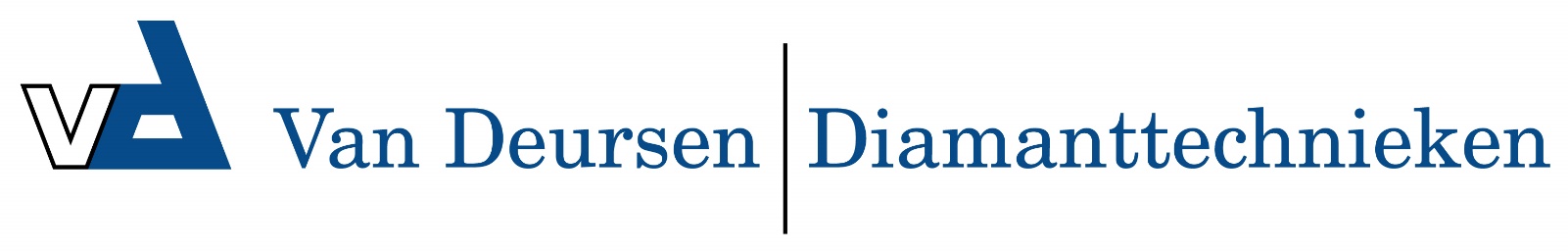 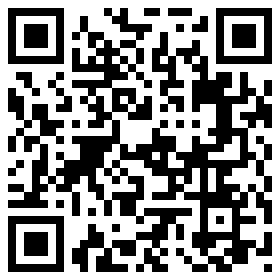 BFT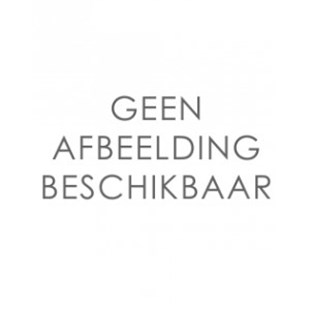 Toepassing    Sterk gewapend betonDiameters Ø600-700-800-900-1000-1100-1200Asgat60Segmenthoogte    10 mmGebruikNat